PRIRODA I DRUŠTVO -PETAK 26.11.2020.GLAVNE I SPOREDNE STRANE SVIJETA. KRATICAMA ZAPIŠI PRVO  GLAVNE ,PA ONDA SPOREDNE STRANE SVIJETA.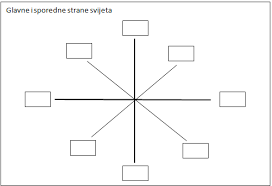 